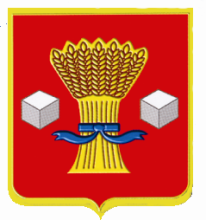 АдминистрацияСветлоярского муниципального района Волгоградской областиПОСТАНОВЛЕНИЕот 27.05.2021	          № 903В соответствии со статьёй 39.2, пунктом 14 статьи 39.11 Земельного кодекса Российской Федерации, приказом комитета по управлению государственным имуществом Волгоградской области от 30 октября 2020 № 78-н «Об утверждении результатов государственной кадастровой оценки земельных участков категории земель «Земли сельскохозяйственного назначения» на территории Волгоградской области», приказом комитета по управлению государственным имуществом Волгоградской области от 30 октября 2020 № 79-н «Об утверждении результатов государственной кадастровой оценки земельных участков категории земель «Земли населенных пунктов» на территории Волгоградской области», руководствуясь Уставом Светлоярского муниципального района Волгоградской области и Уставом Светлоярского городского поселения Светлоярского муниципального района Волгоградской области,п о с т а н о в л я ю:1. Установить начальную цену предмета аукциона на право заключения договоров аренды земельных участков, находящихся в собственности Светлоярского муниципального района Волгоградской области (Светлоярского городского поселения Светлоярского муниципального района Волгоградской области), либо земельных участков, государственная собственность на которые не разграничена, расположенных на территории Светлоярского муниципального района Волгоградской области в размере ежегодной арендной платы, определенной по результатам рыночной оценки в соответствии с Федеральным законом от                  29 июля 1998 № 135-ФЗ «Об оценочной деятельности в Российской Федерации», за исключением случаев проведения аукциона на право заключения договора аренды земельного участка для комплексного освоения территории, кроме случаев, установленных пунктами 2 и 3 настоящего постановления.2. Установить начальную цену предмета аукциона на право заключения договоров аренды земельных участков, находящихся в собственности Светлоярского муниципального района Волгоградской области (Светлоярского городского поселения Светлоярского муниципального района Волгоградской области), либо земельных участков, государственная собственность на которые не разграничена, расположенных на территории Светлоярского муниципального района Волгоградской области для комплексного освоения территории (кроме случаев проведения аукциона в соответствии с пунктом 7 статьи 39.18 Земельного кодекса Российской Федерации) в размере первого арендного платежа, определенного по результатам рыночной оценки в соответствии с Федеральным законом «Об оценочной деятельности в Российской Федерации».3. Установить начальную цену предмета аукциона на право заключения договоров аренды земельных участков, находящихся в собственности Светлоярского муниципального района Волгоградской области (Светлоярского городского поселения Светлоярского муниципального района Волгоградской области), либо земельных участков, государственная собственность на которые не разграничена, расположенных на территории Светлоярского муниципального района Волгоградской области для индивидуального жилищного строительства, ведения личного подсобного хозяйства в границах населенных пунктов в размере            10 % (десяти процентов) от кадастровой стоимости земельного участка, для сельскохозяйственного использования в размере 5 % (пять процентов) от кадастровой стоимости земельного участка.4. Установить задаток для участия в аукционе на право заключения договоров аренды земельных участков, находящихся в собственности Светлоярского муниципального района Волгоградской области (Светлоярского городского поселения Светлоярского муниципального района Волгоградской области), либо земельных участков, государственная собственность на которые не разграничена, расположенных на территории Светлоярского муниципального района Волгоградской области, в размере 20 % (двадцать процентов) от начальной цены предмета такого аукциона.5. Аукцион на право заключения договора аренды земельного участка, находящегося в собственности Светлоярского муниципального района Волгоградской области (Светлоярского городского поселения Светлоярского муниципального района Волгоградской области), либо земельных участков, государственная собственность на которые не разграничена, расположенных на территории Светлоярского муниципального района Волгоградской области, начальная цена предмета которого определена в соответствии с пунктом 6 настоящего постановления, проводится однократно.6. Если аукцион признан несостоявшимся и договор аренды земельного участка, находящегося в собственности Светлоярского муниципального района Волгоградской области (Светлоярского городского поселения Светлоярского муниципального района Волгоградской области), либо земельных участков, государственная собственность на которые не разграничена, расположенных на территории Светлоярского муниципального района Волгоградской области, не заключен с лицом, подавшим единственную заявку на участие в аукционе, с заявителем, признанным единственным участником аукциона, или с единственным принявшим участие в аукционе его участником, начальная цена предмета повторного аукциона определяется ниже ранее установленной начальной цены предмета аукциона на 10 процентов начальной цены предмета предыдущего аукциона.7.  Отделу по муниципальной службе, общим и кадровым вопросам администрации Светлоярского муниципального района Волгоградской области (Иванова Н.В.):- направить настоящее постановление для опубликования в районной газете «Восход»;- разместить настоящее постановление на официальном сайте Светлоярского муниципального района Волгоградской области.8. Настоящее постановление вступает в силу с 01.01.2021. 9. Контроль над исполнением настоящего постановления возложить на заместителя главы Светлоярского муниципального района Волгоградской области Подхватилину О.И.Глава муниципального района		                                             Т.В. РаспутинаОб установлении начальной цены предмета аукциона на право заключения договоров аренды земельных участков, находящихся в  собственности Светлоярского муниципального района Волгоградской области (Светлоярского городского поселения Светлоярского муниципального района Волгоградской области), а также земельных участков, государственная собственность на которые не разграничена, расположенных на территории Светлоярского муниципального района Волгоградской областиЛемешко И.А.